О внесении изменений в решение Совета Бойкопонурского сельского поселения Калининского района от 6 декабря 2013 г.  № 183  «Об определении границ, прилегающих к некоторым организациям и объектам территорий, на которых не допускается розничная продажа алкогольной продукции на территории  Бойкопонурского сельского поселения Калининского района»Руководствуясь Федеральным  законом от 06 октября 2003 года                        № 131 – ФЗ «Об общих принципах организации местного самоуправления в Российской Федерации»,  распоряжением  главы администрации (губернатора) Краснодарского края от 30 августа 2016 года № 290-р «Об утверждении решения постоянно действующего координационного  совещания по обеспечению правопорядка в Краснодарском крае», Уставом Бойкопонурского сельского поселения Калининского района, Совет Бойкопонурского сельского поселения Калининского района   р е ш и л:          1. Внести изменения  в   приложение № 2  к  решению  Совета    Бойкопонурского   сельского    поселения   Калининского     района  от 6 декабря 2013 г.  № 183  «Об определении границ, прилегающих к некоторым организациям и объектам территорий, на которых не допускается розничная продажа алкогольной продукции на территории  Бойкопонурского сельского поселения Калининского района», изложив его в новой редакции согласно приложению.          2.   Контроль за выполнением настоящего решения возложить на постоянную комиссию Совета Бойкопонурского сельского поселения  Калининского района по вопросам социально-правового и организационного обеспечения деятельности органов местного самоуправления (Милованов).3. Настоящее  решение  вступает в силу со дня его официального обнародования.Максимальное значение границ, прилегающих к некоторым организациям и объектам территорий, на которых не допускается розничная продажа алкогольной продукцииГлава Бойкопонурского сельского поселения Калининского района                		                          С.И. Беспальченко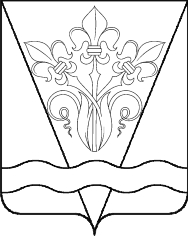 СОВЕТ БОЙКОПОНУРСКОГО СЕЛЬСКОГО ПОСЕЛЕНИЯ КАЛИНИНСКОГО РАЙОНАСОВЕТ БОЙКОПОНУРСКОГО СЕЛЬСКОГО ПОСЕЛЕНИЯ КАЛИНИНСКОГО РАЙОНАСОВЕТ БОЙКОПОНУРСКОГО СЕЛЬСКОГО ПОСЕЛЕНИЯ КАЛИНИНСКОГО РАЙОНАСОВЕТ БОЙКОПОНУРСКОГО СЕЛЬСКОГО ПОСЕЛЕНИЯ КАЛИНИНСКОГО РАЙОНАСОВЕТ БОЙКОПОНУРСКОГО СЕЛЬСКОГО ПОСЕЛЕНИЯ КАЛИНИНСКОГО РАЙОНАСОВЕТ БОЙКОПОНУРСКОГО СЕЛЬСКОГО ПОСЕЛЕНИЯ КАЛИНИНСКОГО РАЙОНАСОВЕТ БОЙКОПОНУРСКОГО СЕЛЬСКОГО ПОСЕЛЕНИЯ КАЛИНИНСКОГО РАЙОНАРЕШЕНИЕРЕШЕНИЕРЕШЕНИЕРЕШЕНИЕРЕШЕНИЕРЕШЕНИЕРЕШЕНИЕот23.12.2016№86хутор Бойкопонурахутор Бойкопонурахутор Бойкопонурахутор Бойкопонурахутор Бойкопонурахутор Бойкопонурахутор Бойкопонура Глава Бойкопонурского сельского поселения Глава Бойкопонурского сельского поселения Калининского района                                                                               Калининского района                                                                                                              С.И. Беспальченко                                С.И. Беспальченко                                С.И. БеспальченкоЛИСТ СОГЛАСОВАНИЯпроекта решения Совета Бойкопонурского сельского поселения Калининского районаот _________________   № ___ЛИСТ СОГЛАСОВАНИЯпроекта решения Совета Бойкопонурского сельского поселения Калининского районаот _________________   № ___ЛИСТ СОГЛАСОВАНИЯпроекта решения Совета Бойкопонурского сельского поселения Калининского районаот _________________   № ___ЛИСТ СОГЛАСОВАНИЯпроекта решения Совета Бойкопонурского сельского поселения Калининского районаот _________________   № ___«О внесении изменений в решение Совета Бойкопонурского сельского поселения Калининского района от 6 декабря 2013 г.  № 183  «Об определении границ, прилегающих к некоторым организациям и объектам территорий, на которых не допускается розничная продажа алкогольной продукции на территории  Бойкопонурского сельского поселения Калининского района»«О внесении изменений в решение Совета Бойкопонурского сельского поселения Калининского района от 6 декабря 2013 г.  № 183  «Об определении границ, прилегающих к некоторым организациям и объектам территорий, на которых не допускается розничная продажа алкогольной продукции на территории  Бойкопонурского сельского поселения Калининского района»«О внесении изменений в решение Совета Бойкопонурского сельского поселения Калининского района от 6 декабря 2013 г.  № 183  «Об определении границ, прилегающих к некоторым организациям и объектам территорий, на которых не допускается розничная продажа алкогольной продукции на территории  Бойкопонурского сельского поселения Калининского района»«О внесении изменений в решение Совета Бойкопонурского сельского поселения Калининского района от 6 декабря 2013 г.  № 183  «Об определении границ, прилегающих к некоторым организациям и объектам территорий, на которых не допускается розничная продажа алкогольной продукции на территории  Бойкопонурского сельского поселения Калининского района»Проект внесен:Главой Бойкопонурского сельского поселения Калининского районаС.И.БеспальченкоСоставитель проекта:Заместитель главы Бойкопонурского сельского поселения Калининского района А.В. БрежневПроект согласован:Председатель постоянной комиссии по вопросам социально-правового и организационного обеспечения деятельности органов местного самоуправления  П.С. Милованов               ПРИЛОЖЕНИЕк решению Совета Бойкопонурского  сельского поселения Калининского района               ПРИЛОЖЕНИЕк решению Совета Бойкопонурского  сельского поселения Калининского района               ПРИЛОЖЕНИЕк решению Совета Бойкопонурского  сельского поселения Калининского района               ПРИЛОЖЕНИЕк решению Совета Бойкопонурского  сельского поселения Калининского районаот№           «ПРИЛОЖЕНИЕ № 2           «ПРИЛОЖЕНИЕ № 2           «ПРИЛОЖЕНИЕ № 2           «ПРИЛОЖЕНИЕ № 2УТВЕРЖДЕНОрешением Совета  Бойкопонурского сельского поселения Калининского районаот 6 декабря 2013 года № 183 (в редакции решения       Совета  Бойкопонурского сельского поселения Калининского районаУТВЕРЖДЕНОрешением Совета  Бойкопонурского сельского поселения Калининского районаот 6 декабря 2013 года № 183 (в редакции решения       Совета  Бойкопонурского сельского поселения Калининского районаУТВЕРЖДЕНОрешением Совета  Бойкопонурского сельского поселения Калининского районаот 6 декабря 2013 года № 183 (в редакции решения       Совета  Бойкопонурского сельского поселения Калининского районаУТВЕРЖДЕНОрешением Совета  Бойкопонурского сельского поселения Калининского районаот 6 декабря 2013 года № 183 (в редакции решения       Совета  Бойкопонурского сельского поселения Калининского районаот№        ) №п/пТип социально-значимого объектаМаксимальное значение границ1Образовательный300 метров2Медицинский45  метров3Спорт50  метров4Места нахождения источников повышенной опасности50  метров5Детский300 метров»